🎶 Music! Spice up your life ♥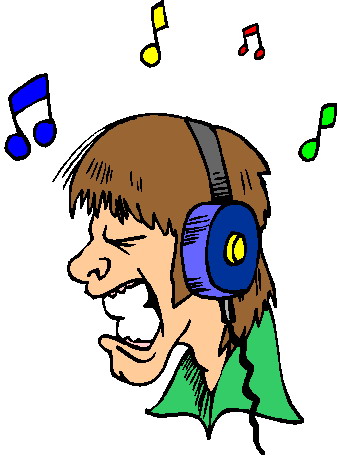 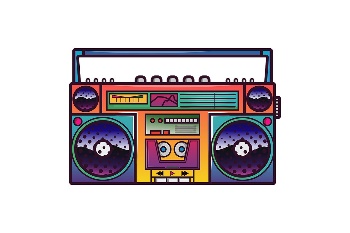 ① Sugababes – About you nowI know everything changes
All the cities and (①                  )
But I know how I feel about you
There's a mountain (②                    )  us
But there's one thing I'm sure of
That I know how I feel about you
Can we bring yesterday back around
'Cause I know how I feel about you now
I was dumb, I was wrong, I let you (③               )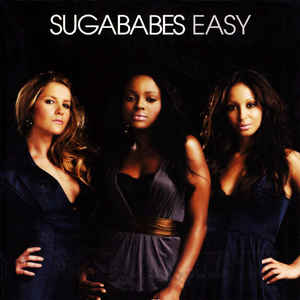 But I know how I feel about you now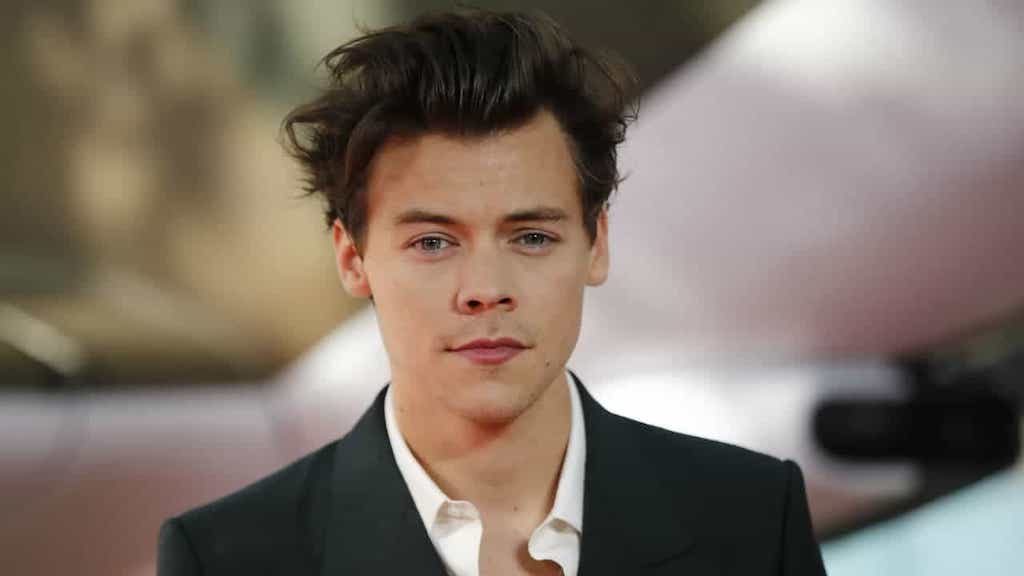 ③ Harry Styles – Adore you You're wonder under summer sky 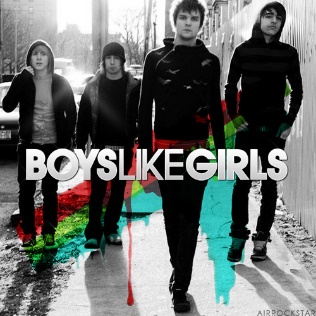 Brown skin and (①                 ) over ice
Would you believe it?

You don't have to say you love me
I just wanna tell you somethin'
Lately, you've been on my (②                 ) 

Honey (Ah-ah-ah)
I'd walk through fire for you
(③                 ) let me adore you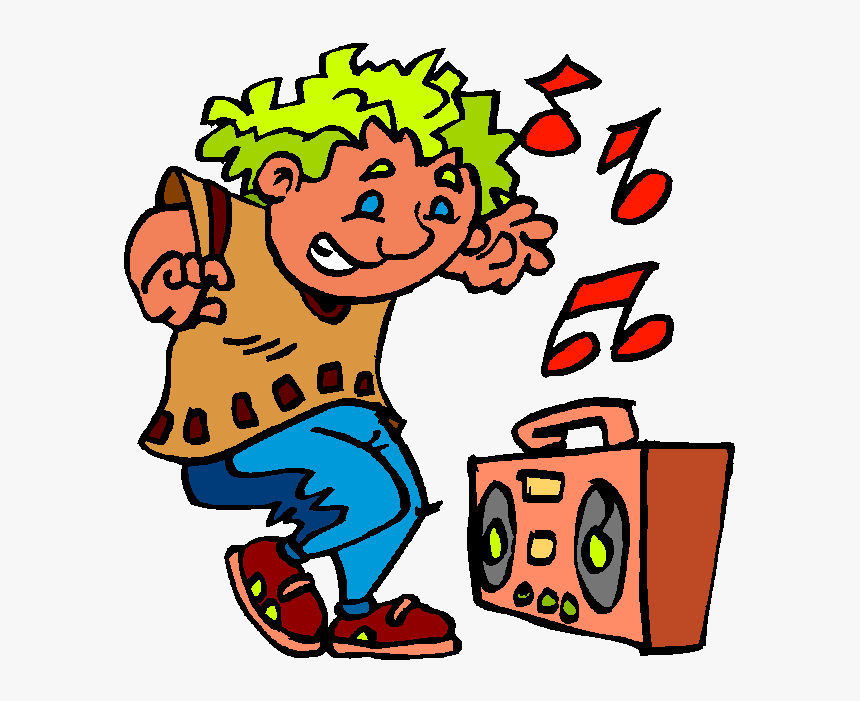 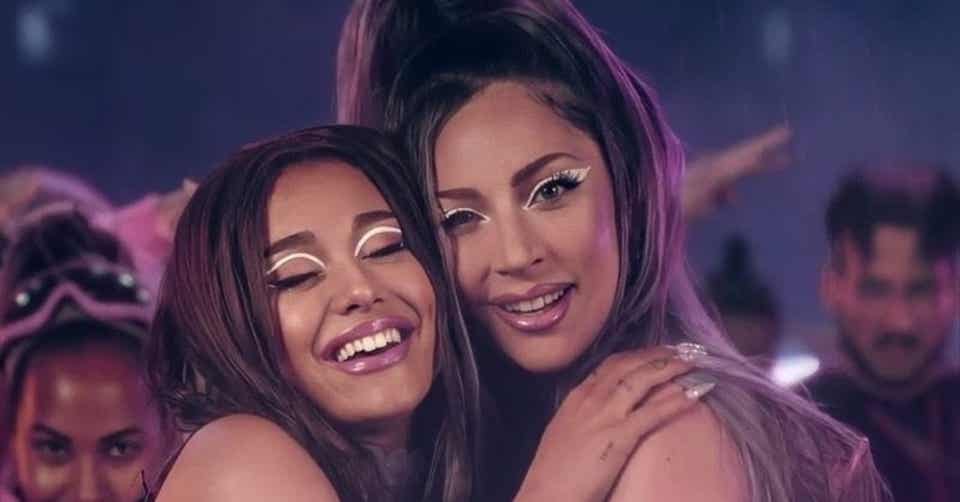 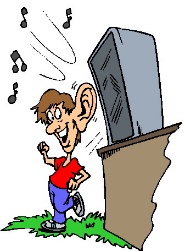 Name (                                                      ) Class (   ) No (   )   